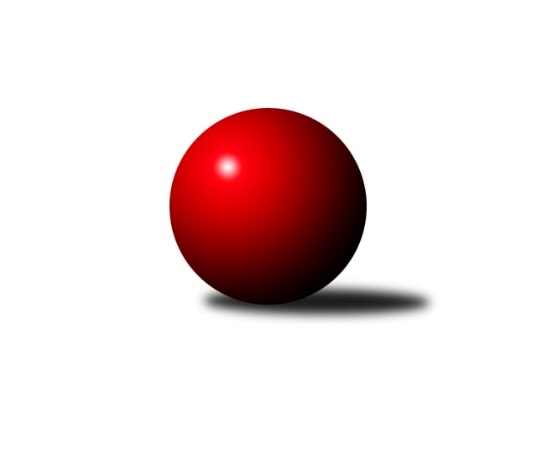 Č.16Ročník 2016/2017	7.5.2017Nejlepšího výkonu v tomto kole: 1743 dosáhlo družstvo: Mustangové Bundesliga Opava 2016/2017Výsledky 16. kolaSouhrnný přehled výsledků:Zrapos 	- Hobes 	0:10	1290:1611		2.5.Mustangové 	- Orel Stěbořice 	8:2	1743:1529		3.5.Isotra 	- 100 fčel 	6:4	1721:1718		4.5.bufet Pája 	- Agipp		dohrávka		9.5.Pauta 	- Sako 		dohrávka		10.5.Tabulka družstev:	1.	bufet Pája	15	13	2	0	120 : 30 	 	 1687	28	2.	Isotra	16	13	0	3	108 : 52 	 	 1697	26	3.	Mustangové	16	12	0	4	114 : 46 	 	 1680	24	4.	100 fčel	16	11	1	4	114 : 46 	 	 1660	23	5.	Hobes	16	9	1	6	97 : 63 	 	 1597	19	6.	Orel Stěbořice	16	8	0	8	80 : 80 	 	 1513	16	7.	Sako	15	4	0	11	42 : 108 	 	 1414	8	8.	Pauta	15	3	0	12	44 : 106 	 	 1392	6	9.	Agipp	15	2	0	13	20 : 130 	 	 1466	4	10.	Zrapos	16	1	0	15	41 : 119 	 	 1372	2Podrobné výsledky kola:	 Zrapos 	1290	0:10	1611	Hobes 	Petr Mrkvička	 	 302 	 0 		302 	 0:2 	 411 	 	411 	 0		Jana Kašparová	Diana Honischová	 	 269 	 0 		269 	 0:2 	 392 	 	392 	 0		Miroslav Procházka	Zuzana Siberová	 	 356 	 0 		356 	 0:2 	 383 	 	383 	 0		David Schiedek	Magda Predmeská	 	 363 	 0 		363 	 0:2 	 425 	 	425 	 0		Jaromír Martiníkrozhodčí: Nejlepší výkon utkání: 425 - Jaromír Martiník	 Mustangové 	1743	8:2	1529	Orel Stěbořice 	Břetislav Mrkvica	 	 436 	 0 		436 	 2:0 	 368 	 	368 	 0		Petr Berger	Václav Boháčik	 	 408 	 0 		408 	 2:0 	 339 	 	339 	 0		Jaroslav Graca	Pavel Martinec	 	 480 	 0 		480 	 2:0 	 384 	 	384 	 0		Jan Štencel	Rudolf Tvrdoň	 	 419 	 0 		419 	 0:2 	 438 	 	438 	 0		Patrik Martinekrozhodčí: Nejlepší výkon utkání: 480 - Pavel Martinec	 Isotra 	1721	6:4	1718	100 fčel 	Aleš Staněk	 	 241 	 213 		454 	 2:0 	 412 	 	200 	 212		Michal Blažek	Pavel Vašek	 	 199 	 200 		399 	 0:2 	 445 	 	215 	 230		Maciej Basista	Kadlecová Jindříška	 	 201 	 177 		378 	 0:2 	 440 	 	228 	 212		Milan Jahn	Jiří Staněk	 	 256 	 234 		490 	 2:0 	 421 	 	211 	 210		Martin Orálekrozhodčí: Nejlepší výkon utkání: 490 - Jiří StaněkPořadí jednotlivců:	jméno hráče	družstvo	celkem	plné	dorážka	chyby	poměr kuž.	Maximum	1.	Michal Markus 	bufet Pája 	481.57	481.6	0.0	0.0	1/1	(506)	2.	Aleš Staněk 	Isotra 	471.78	471.8	0.0	0.0	1/1	(515)	3.	Jiří Staněk 	Isotra 	465.50	465.5	0.0	0.0	1/1	(492)	4.	David Hendrych 	Isotra 	451.00	451.0	0.0	0.0	1/1	(454)	5.	Petr Bracek ml. 	100 fčel 	450.60	450.6	0.0	0.0	1/1	(468)	6.	Milan Jahn 	100 fčel 	442.50	442.5	0.0	0.0	1/1	(464)	7.	Maciej Basista 	100 fčel 	441.90	441.9	0.0	0.0	1/1	(472)	8.	Vladimír Kostka 	Isotra 	441.00	441.0	0.0	0.0	1/1	(441)	9.	Michal Blažek 	100 fčel 	440.82	440.8	0.0	0.0	1/1	(466)	10.	Jakub Hendrych 	Isotra 	439.50	439.5	0.0	0.0	1/1	(442)	11.	Josef Matušek 	bufet Pája 	438.22	438.2	0.0	0.0	1/1	(468)	12.	Vladimír Valenta 	Isotra 	437.50	437.5	0.0	0.0	1/1	(461)	13.	Martin Orálek 	100 fčel 	436.33	436.3	0.0	0.0	1/1	(464)	14.	Radek Hendrych 	Isotra 	433.67	433.7	0.0	0.0	1/1	(459)	15.	Svatopluk Kříž 	Mustangové 	433.00	433.0	0.0	0.0	1/1	(450)	16.	Pavel Martinec 	Mustangové 	432.67	432.7	0.0	0.0	1/1	(480)	17.	Josef Matušek 	bufet Pája 	431.60	431.6	0.0	0.0	1/1	(451)	18.	Karel Škrobánek 	bufet Pája 	429.75	429.8	0.0	0.0	1/1	(487)	19.	Tomáš Valíček 	bufet Pája 	427.90	427.9	0.0	0.0	1/1	(467)	20.	Dana Lamichová 	Mustangové 	426.50	426.5	0.0	0.0	1/1	(433)	21.	Břetislav Mrkvica 	Mustangové 	424.85	424.8	0.0	0.0	1/1	(443)	22.	Jaroslav Lakomý 	Hobes 	422.00	422.0	0.0	0.0	1/1	(422)	23.	Jaromír Martiník 	Hobes 	421.54	421.5	0.0	0.0	1/1	(444)	24.	Jaroslav Schwan 	Agipp	421.00	421.0	0.0	0.0	1/1	(421)	25.	Markéta Kmentová 	Isotra 	416.75	416.8	0.0	0.0	1/1	(447)	26.	Martin Koraba 	Hobes 	416.50	416.5	0.0	0.0	1/1	(434)	27.	Zdeněk Chlopčík 	Mustangové 	415.60	415.6	0.0	0.0	1/1	(430)	28.	Jana Martiníková 	Hobes 	413.00	413.0	0.0	0.0	1/1	(421)	29.	Václav Boháčik 	Mustangové 	409.33	409.3	0.0	0.0	1/1	(420)	30.	Dominik Chovanec 	Pauta 	409.00	409.0	0.0	0.0	1/1	(449)	31.	Jana Tvrdoňová 	Mustangové 	408.50	408.5	0.0	0.0	1/1	(420)	32.	Rudolf Tvrdoň 	Mustangové 	407.00	407.0	0.0	0.0	1/1	(450)	33.	Patrik Martinek 	Orel Stěbořice 	406.64	406.6	0.0	0.0	1/1	(438)	34.	Petr Číž 	Mustangové 	404.17	404.2	0.0	0.0	1/1	(440)	35.	Vladimír Peter 	bufet Pája 	404.00	404.0	0.0	0.0	1/1	(404)	36.	Erich Stavař 	Isotra 	402.67	402.7	0.0	0.0	1/1	(425)	37.	Jindřich Hanel 	Orel Stěbořice 	398.22	398.2	0.0	0.0	1/1	(430)	38.	Ivo Montag 	Agipp	398.00	398.0	0.0	0.0	1/1	(412)	39.	Jiří Číž 	Mustangové 	397.00	397.0	0.0	0.0	1/1	(397)	40.	Milan Franer 	bufet Pája 	396.00	396.0	0.0	0.0	1/1	(396)	41.	Miroslav Procházka 	Hobes 	395.53	395.5	0.0	0.0	1/1	(457)	42.	Jana Kašparová 	Hobes 	394.50	394.5	0.0	0.0	1/1	(411)	43.	Jan Štencel ml. 	Orel Stěbořice 	394.50	394.5	0.0	0.0	1/1	(400)	44.	Jan Láznička 	Agipp	394.17	394.2	0.0	0.0	1/1	(417)	45.	David Schiedek 	Hobes 	394.00	394.0	0.0	0.0	1/1	(420)	46.	Roman Škrobánek 	bufet Pája 	392.33	392.3	0.0	0.0	1/1	(421)	47.	Pavel Vašek 	Isotra 	389.00	389.0	0.0	0.0	1/1	(418)	48.	Tomáš Heinz 	Sako 	388.00	388.0	0.0	0.0	1/1	(421)	49.	Jan Štencel 	Orel Stěbořice 	387.20	387.2	0.0	0.0	1/1	(435)	50.	Petr Wirkotch 	Zrapos 	387.18	387.2	0.0	0.0	1/1	(445)	51.	Tomáš Volman 	bufet Pája 	387.00	387.0	0.0	0.0	1/1	(387)	52.	Barbora Víchová 	Isotra 	386.50	386.5	0.0	0.0	1/1	(412)	53.	Petr Moravec 	Orel Stěbořice 	384.40	384.4	0.0	0.0	1/1	(406)	54.	Josef Kašpar 	Hobes 	382.50	382.5	0.0	0.0	1/1	(401)	55.	Patrik Predmeský 	Zrapos 	380.00	380.0	0.0	0.0	1/1	(380)	56.	Vladislav Kobelár 	bufet Pája 	377.75	377.8	0.0	0.0	1/1	(411)	57.	Jindřiška Swaczynová 	Hobes 	375.50	375.5	0.0	0.0	1/1	(402)	58.	Jindřiška Kadlecová 	Isotra 	374.00	374.0	0.0	0.0	1/1	(374)	59.	Marta Andrejčáková 	Pauta 	372.33	372.3	0.0	0.0	1/1	(396)	60.	Antonín Žídek 	Hobes 	370.50	370.5	0.0	0.0	1/1	(402)	61.	Martin Mocek 	Agipp	368.00	368.0	0.0	0.0	1/1	(368)	62.	Radek Vícha 	Agipp	365.25	365.3	0.0	0.0	1/1	(385)	63.	Vladimír Kozák 	bufet Pája 	361.00	361.0	0.0	0.0	1/1	(401)	64.	Petr Platzek 	Pauta 	360.71	360.7	0.0	0.0	1/1	(391)	65.	Petr Salich 	Sako 	360.08	360.1	0.0	0.0	1/1	(393)	66.	Lída Rychlá 	Sako 	358.57	358.6	0.0	0.0	1/1	(390)	67.	Zuzana Siberová 	Zrapos 	357.14	357.1	0.0	0.0	1/1	(381)	68.	Petr Bracek st. 	100 fčel 	357.00	357.0	0.0	0.0	1/1	(400)	69.	Vilibald Marker 	Sako 	356.00	356.0	0.0	0.0	1/1	(393)	70.	Barbora Mocková 	Pauta 	354.00	354.0	0.0	0.0	1/1	(382)	71.	Pavel Budík 	Pauta 	353.80	353.8	0.0	0.0	1/1	(424)	72.	Zdeněk Bajer 	Pauta 	353.25	353.3	0.0	0.0	1/1	(372)	73.	Jaroslav Čerevka 	Agipp	352.80	352.8	0.0	0.0	1/1	(371)	74.	Magda Predmeská 	Zrapos 	352.00	352.0	0.0	0.0	1/1	(368)	75.	Jan Salich 	Sako 	351.82	351.8	0.0	0.0	1/1	(394)	76.	Petr Berger 	Orel Stěbořice 	348.67	348.7	0.0	0.0	1/1	(374)	77.	Vratislav Černý 	Orel Stěbořice 	347.00	347.0	0.0	0.0	1/1	(353)	78.	Tomáš Bartošík 	100 fčel 	346.50	346.5	0.0	0.0	1/1	(378)	79.	Ondra Borak 	Zrapos 	346.00	346.0	0.0	0.0	1/1	(374)	80.	Kadlecová Jindříška 	Isotra 	345.50	345.5	0.0	0.0	1/1	(378)	81.	Miroslav Toman 	Pauta 	342.60	342.6	0.0	0.0	1/1	(387)	82.	Paní Poloková 	100 fčel 	340.14	340.1	0.0	0.0	1/1	(367)	83.	Petr Wágner 	Zrapos 	338.75	338.8	0.0	0.0	1/1	(361)	84.	Petr Mrkvička 	Zrapos 	335.00	335.0	0.0	0.0	1/1	(357)	85.	Jaroslav Graca 	Orel Stěbořice 	333.57	333.6	0.0	0.0	1/1	(388)	86.	Kateřina Stańková 	Isotra 	333.00	333.0	0.0	0.0	1/1	(333)	87.	Petra Chřibková 	Pauta 	332.00	332.0	0.0	0.0	1/1	(332)	88.	David Hrin 	Sako 	330.25	330.3	0.0	0.0	1/1	(357)	89.	Šárka Bainová 	Sako 	324.33	324.3	0.0	0.0	1/1	(348)	90.	Jiří Breksa 	Pauta 	323.83	323.8	0.0	0.0	1/1	(365)	91.	Marta Špačková 	Sako 	319.67	319.7	0.0	0.0	1/1	(346)	92.	Miroslav Frkal 	Agipp	319.00	319.0	0.0	0.0	1/1	(333)	93.	Marie Holešová 	Pauta 	311.56	311.6	0.0	0.0	1/1	(343)	94.	Diana Honischová 	Zrapos 	301.40	301.4	0.0	0.0	1/1	(321)	95.	Žofia Škropeková 	Zrapos 	294.29	294.3	0.0	0.0	1/1	(374)	96.	Lenka Nevřelová 	Pauta 	293.00	293.0	0.0	0.0	1/1	(318)	97.	Marek Montag 	Agipp	291.50	291.5	0.0	0.0	1/1	(308)	98.	Tomáš Kremser 	Orel Stěbořice 	261.00	261.0	0.0	0.0	1/1	(261)	99.	Josef Satke 	Zrapos 	257.00	257.0	0.0	0.0	1/1	(257)Sportovně technické informace:Starty náhradníků:registrační číslo	jméno a příjmení 	datum startu 	družstvo	číslo startu
Hráči dopsaní na soupisku:registrační číslo	jméno a příjmení 	datum startu 	družstvo	Program dalšího kola:17. kolo9.5.2017	út	17:30	bufet Pája  - Agipp (dohrávka z 16. kola)	10.5.2017	st	17:00	Pauta  - Sako  (dohrávka z 16. kola)	11.5.2017	čt	17:00	100 fčel  - Mustangové 	15.5.2017	po	17:00	Pauta  - Zrapos 	16.5.2017	út	17:30	Sako  - bufet Pája 	17.5.2017	st	17:00	Agipp - Isotra 	18.5.2017	čt	17:00	Orel Stěbořice  - Hobes 	Nejlepší šestka kola - absolutněNejlepší šestka kola - absolutněNejlepší šestka kola - absolutněNejlepší šestka kola - absolutněNejlepší šestka kola - dle průměru kuželenNejlepší šestka kola - dle průměru kuželenNejlepší šestka kola - dle průměru kuželenNejlepší šestka kola - dle průměru kuželenNejlepší šestka kola - dle průměru kuželenPočetJménoNázev týmuVýkonPočetJménoNázev týmuPrůměr (%)Výkon11xJiří StaněkSako 588*11xJiří StaněkSako 126.614907xPavel MartinecZrapos 576*7xPavel MartinecZrapos 124.024809xAleš StaněkSako 544.8*9xAleš StaněkSako 117.314548xMaciej Basista100 fčel 534*8xMaciej Basista100 fčel 114.984458xMilan Jahn100 fčel 528*8xMilan Jahn100 fčel 113.694401xPatrik MartinekHobes 525.6*1xPatrik MartinekHobes 113.17438